INFORMATIONS SUR LE PROMOTEUR PRINCIPALPRESENTATION GENERALE DE L’INITIATIVE         BESOINS EN ACCOMPAGNEMENTGESTION DES ACTIVITES DE L’INITIATIVEAUTRES INFORMATIONS IMPORTANTESRECOMMANDATIONSFait à Dakar,                             le  09 / 12 / 2019    Le Comité d’Evaluation                                                                             Le Promoteur  Principal     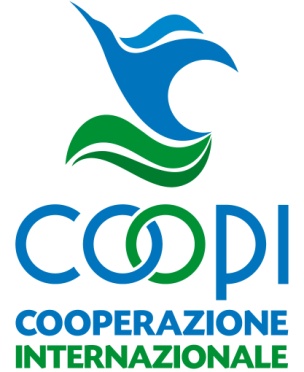 NB : Aux candidats : merci de ne rien modifier dans le contenu du document     FORMULAIRE DE CANDIDATURE A L’APPEL A PROJETS FONDS D’INVESTISSEMENT DIASPORA   La présente fiche a pour objet de renseigner à COOPI: sur l’identité du Promoteur- Candidat, ses Motivations par      rapport au projet “Vivre et Réussir Chez Moi” et enfin sur l’Initiative à travers laquelle, il sollicite une subvention.                                                            1/1- Présentation du Promoteur Principal                                                            1/1- Présentation du Promoteur PrincipalNom et Prénoms    Responsabilité au sein de l’EntrepriseGenreDate, Lieu de Naissance et Nationalité Année d’arrivée en Italie et si résident permanentAdresse en ItalieAdresse au Sénégal Numéro de Téléphone   Adresse e-mail   Numéro C.I.N. du pays d’origine Numéro Carte Consulaire Numéro Passeport du Pays d’OrigineDate d’expiration Permis de SéjourSituation de familleNombre d’enfants                                                                      1/2 - Expérience Professionnelle                                            (Description sommaire des expériences, les  dates et les lieux)                                                                      1/2 - Expérience Professionnelle                                            (Description sommaire des expériences, les  dates et les lieux)                                                                                 1/3-Niveau d’étude                                                                (Derniers Diplômes et attestations)                                                                                 1/3-Niveau d’étude                                                                (Derniers Diplômes et attestations)                                                              1/4-Formations Professionnelles                                                              1/4-Formations Professionnelles                                                                         1/5- Occupation  Actuelle                                                                         1/5- Occupation  ActuelleEmployéDans quel secteur d’activité exercez-vous ?Vous avez quel type de contrat ?Travailleur AutonomeDans quel secteur d’activité exercez-vous ?Etes-vous à la recherche d’une occupation ?                                                               2/1-Dénomination de l’Initiative                                                               2/1-Dénomination de l’InitiativeInitiative                                                            2/2-Forme Juridique de l’entreprise                                                            2/2-Forme Juridique de l’entrepriseForme Juridique de l’EntrepriseEntreprise individuelle                           GIESARL                                                   SA                                                                   2/3-Date de création de l’Entreprise                                                                   2/3-Date de création de l’EntrepriseAvez-vous déjà formalisé votre entreprise ?                                                                    2/4-Secteur d’Activité                                                                    2/4-Secteur d’ActivitéLe Secteur d’activité de votre EntrepriseAgriculture, Agrobusiness, Aquaculture☐ Services (Technologie de l’information et de la communication).     ☐ Artisanat                                     ☐ Textile et Confection Energie renouvelable                RestaurationMode (Coiffure, Couture etc….)                                                                        2/5-Localisation de l’Initiative                                                                         2/5-Localisation de l’Initiative Localisation de votre activitéRésidez-vous dans la localité où votre activité est logée  ?                                                                   2/6-Description de l’activité liée à l’Initiative                                                                   2/6-Description de l’activité liée à l’InitiativeDécrire l’activité que vous compteriez dérouler, à travers votre initiative                                                        2/7- Objectifs vises à travers l’initiative                                                         2/7- Objectifs vises à travers l’initiative Quels sont les objectifs visés par cette présente Initiative ?                                                       2/8- Résultats attendus à travers l’Initiative                                                       2/8- Résultats attendus à travers l’InitiativeQuels sont les résultats attendus à travers votre Initiative ?                                        2/9-Motivation du Promoteur par rapport à la subvention                                        2/9-Motivation du Promoteur par rapport à la subventionQu’est-ce-qui vous motive à vouloir accéder à ce Fonds d’Investissement , à cette subvention ?                                                             2/10- Rôle et Responsabilité au sein de l’Entreprise                                                             2/10- Rôle et Responsabilité au sein de l’EntrepriseQuelle est votre Responsabilité et votre Rôle au sein de l’entreprise ?                                                                2/11-Ressources humaines                                                                2/11-Ressources humainesCombien d’employés compte votre entreprise ?Pour les entreprises existantes Compteriez-vous recruter d’autres personnes dans votre entreprise, une fois la subvention obtenue ?                                                         2/12 - Partenaires  du Promoteur                                                          2/12 - Partenaires  du Promoteur Quels sont vos principaux partenaires et vos principaux Fournisseurs  dans le cadre de cette Initiative ?                                                                2/13 - Moyens Propres Existants                                                                2/13 - Moyens Propres ExistantsEngageriez-vous à prendre en charge les frais liés au Fonds de Roulement (Charges du personnel, charges locatives, frais liés aux taxes et impots etc..), en guise d’Apport Personnel ?les frais liés à la matière première, qui sont en ligne avec le projet, seront pris en charge par le Fonds (cf : critères d’éligibilité, en son point 6)Aviez-vous déjà aménagé le lieu qui va abriter votre activité ?Etes-vous  en  possession de moyens en nature, à mettre à disposition de votre Initiative?                                                                2/14- La  concurrence                                                                2/14- La  concurrenceQuels sont vos éventuels / ou principaux concurrents, dans le cadre de votre initiative,  au niveau de la localité où votre activité est / sera implantée ?                                                 2/15- Impact socio-économique de l’Initiative                                                 2/15- Impact socio-économique de l’InitiativeDécrire l’impact socio-économique de l’Initiative au niveau de la zone d’intervention (Tambacounda et / ou Kaolack)                                                  2/16- Impact environnemental de  l’Initiative                                                  2/16- Impact environnemental de  l’InitiativeDécrire l’impact environnemental de l’Initiative au niveau de sa zone d’intervention  (Tambacounda et / ou Kaolack)                                        2/17- Etat d’avancement des activités de votre Entreprise                                        2/17- Etat d’avancement des activités de votre EntrepriseDepuis quand votre entreprise est-elle en activé ?Quel est l’état d’avancement de votre activité ?                                                         2/18- Signature  Convention                                                           2/18- Signature  Convention  Avez-vous déjà un compte bancaire à votre nom propre dans une IMF ou IF basée au Sénégal ?Avez-vous déjà un compte bancaire au nom de votre entreprise auprès d’une IMF ou IF basée au Sénégal ?                                                  3/1- Besoin en accompagnement Technique                                                  3/1- Besoin en accompagnement TechniqueAvez-vous besoin d’un accompagnement technique pour l’élaboration de votre business plan, au cas où il n’est pas encore rédigé?Avez-vous besoin d’un accompagnement pour la formalisation de votre entreprise ?(le coût financier sera à la charge du promoteur)Avez-vous besoin d’autres types d’accompagnement technique ?Si oui, à spécifier(le coût financier sera à la charge du promoteur)                                                            3/2-Besoins en formation                                                             3/2-Besoins en formation Avez-vous besoin d’une formation en Education financière ?Avez-vous besoin d’une formation en gestion par rapport à votre activité?Lesquels types de formations spécifiques compteriez-vous solliciter ?(le coût financier sera à la charge du promoteur)Accepteriez-vous de prendre en charge les frais de déplacement, d’hébergement et de transport liés à la formation dont vous aurez à solliciter ?Avez-vous une fois bénéficié d’une formation en matière de projet ?Si Oui, lequel type de formation, auriez-vous bénéficié                                                   4/1- Disponibilité de se déplacer au Sénégal                                                   4/1- Disponibilité de se déplacer au SénégalUne fois la subvention acquise, seriez-vous disponible à vous déplacer au Sénégal pour suivre vos activités, de près ? Une fois au pays pour suivre vos activités, combien de temps compteriez-vous rester ?                                                               4/2- Besoin d’un Représentant légal                                                              4/2- Besoin d’un Représentant légalUne fois la subvention acquise, alliez-vous  déléguer quelqu’un pour la gestion des activités liées à votre Initiative ? Au quel cas, seriez vous disposé à lui donner mandat à travers une lettre de procuration  signée par vous-même, en votre qualité de promoteur principal. Afin qu’il puisse avoir les pouvoirs et prérogatives de signer l’accord  de convention, une fois votre initiative sélectionnée.Au cas où vous devriez vous faire représenter, qu’elles seront les modalités de collaboration entre vous et votre représentant ?                                                  5/1-  Associés du promoteur par rapport à l’Initiative                                                  5/1-  Associés du promoteur par rapport à l’InitiativeAvez-vous des Associés dans le cadre de la mise en œuvre de cette Initiative ?Appartenez-vous à une Association de Sénégalais dans votre pays d’accueil ?Vos Associés résident-ils dans la Diaspora ?Si Oui, dans quel Pays ?Vos associés sont-ils dans la même Association que vous ?Pour les Associés qui ne sont pas de Nationalité Sénégalaise, s’ils existent, sont-ils originaires  d’Italie ?Parmi vos associés, y’a-t-il qui sont disponibles à se déplacer au Sénégal pour suivre votre Initiative?                                                      5/2- Existence  d’un Crédit en cours                                                      5/2- Existence  d’un Crédit en coursAvez-vous un crédit en cours en Italie ou bien au Sénégal, lié à l’activité ?Depuis quand avez-vous contractez un tel crédit ?A combien s’élève le remboursement mensuel ?Quand est-ce-que vous allez boucler le remboursement de ce crédit ?A préciser la date de la dernière échéance, au cas où le remboursement ira au-delà de 2 ans                          5/3- Canal d’information sur l’existence du Fonds d’Investissement (l’Appel à Projets)                          5/3- Canal d’information sur l’existence du Fonds d’Investissement (l’Appel à Projets)Par quel canal, avez-vous su l’existence de ce Fonds d’Investissement ?                                                          5/4- Remplissage du Formulaire                                                          5/4- Remplissage du FormulaireLedit formulaire a-t-il été rempli par vous ?Quelqu’un vous a-t-il aidé à remplir ledit formulaire ?                                                                         6/1- Documents Annexes                                                                         6/1- Documents AnnexesDocuments à adjoindre audit formulaire